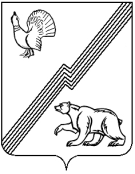 АДМИНИСТРАЦИЯ ГОРОДА ЮГОРСКАХанты-Мансийского автономного округа – Югры ПОСТАНОВЛЕНИЕот_16 августа 2013  										№ 2216  Об организации в границах города Югорскаэлектро-, тепло-, газо- и водоснабжения населения, водоотведения, снабжения населения топливом В целях организации в границах города Югорска электро-, тепло-, газо- и водоснабжения населения, водоотведения, снабжения населения топливом и недопущения ограничения и отключения поставки ресурсов у добросовестных получателей услуг на основании пункта 4 части 1 статьи 16 Федерального закона от 06 октября 2003 г. № 131-ФЗ «Об общих принципах организации местного самоуправления в Российской Федерации», пункта 6 Постановления Правительства Российской Федерации от 05 января 1998 г. № 1 «О Порядке прекращения или ограничения подачи электрической энергии и газа организациям-потребителям при неоплате поданных им (использованных ими) топливно-энергетических ресурсов»:1. Организациям, осуществляющим на территории города Югорска поставку электро-, тепло-, газо- и водоснабжения запретить ограничение и отключение указанных ресурсов без достижения соглашения между организацией-потребителем и энергоснабжающей (газоснабжающей) организацией об обеспечении подачи ресурсов добросовестным абонентам  в необходимых для них объемах.2. Опубликовать настоящее постановление в газете «Югорский вестник» и разместить на официальном сайте администрации города Югорска.3. Настоящее постановление вступает в силу после его официального опубликования.4. Контроль за исполнением настоящего постановления возложить на заместителя главы администрации – директора департамента жилищно-коммунального и строительного комплекса администрации города Югорска В.К. Бандурина.Глава администрации города Югорска                                                                                                                  М.И. Бодак